Beste ouder, 								Datum:Je kan jouw kind laten onderzoeken op hoofdschimmel door het CLB op school op [xxxdag xx xx xx]. Wat moet je doen?Vul het formulier ‘Toestemming onderzoek naar hoofdschimmel’ in en onderteken dat. Ook als je geen toestemming geeft.Geef de brief mee met je kind naar school. Doe dat voor [xxxdag xx xx xx].Hoe verloopt het onderzoek?De arts of verpleegkundige van het CLB kijken het haar en de huid van je kind na. Dit is niet pijnlijk.Als de arts of verpleegkundige een letsel zien dat lijkt op een schimmelinfectie, dan zullen ze hier een staal van nemen. Ook dit is niet pijnlijk.Het staal wordt naar het laboratorium gestuurd voor verder onderzoek. Dit is gratis. Je krijgt het resultaat van de test zo snel mogelijk. Normaal is dat 3 tot 4 weken na de staalafname.Door dit onderzoek weten we of jouw kind een behandeling nodig heeft.Met vriendelijke groeten, de CLB-artsToestemming onderzoek naar hoofdschimmelNaam + voornaam van de leerling: ………………………………………………………………………………………Geboortedatum: …../…../…..School + klas: ……………………………..Telefoonnummer waarop u overdag bereikbaar bent: …………………………………………………………[Logo CLB]Jouw toestemming voor een onderzoek naar hoofdschimmelToestemming voor een onderzoek naar hoofdschimmel. Kruis aan. Ik wil mijn kind laten onderzoeken op hoofdschimmel op school. Ik wil mijn kind niet laten onderzoeken op hoofdschimmel op school, omdat …………………………………………………………………………………………………………………………………………………Datum: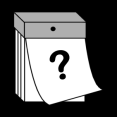 Je naam en handtekening: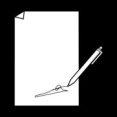 